ANNEXE RELATIVE AUX SERVICES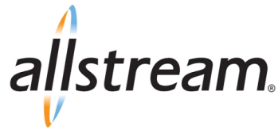 DE VIDÉOCONFÉRENCE ET DE CONFÉRENCE WEBCLIENT (« client ») :  La présente Annexe relative aux services de vidéoconférence et de conférence Web (« annexe relative aux services ») est régie par le Contrat de fourniture principal (« CFP ») applicable signé par le client et Allstream Business Inc. ou Allstream Business US LLC par l’entremise de ses filiales (« Allstream »). Si le client n’a pas signé un CFP, la présente annexe relative aux services est alors régie par les modalités du CFP standard d’Allstream qui est affiché sur le site www.allstream.com, intégré aux présentes par renvoi et fourni sur demande. Les termes en italique non définis aux présentes ont la signification qui leur est donnée dans le CFP. Allstream et le client peuvent être désignés dans les présentes individuellement par le terme « partie » et collectivement par le terme « parties ».La présente annexe relative aux services contient des renseignements détaillés sur la fourniture des services de vidéoconférence et de conférence Web (« services ») acquis par le client de temps à autre au moyen d’une demande de service approuvée par Allstream.  DESCRIPTION DES SERVICES Description généraleLes services de vidéoconférence et de conférence Web d’Allstream (le « service ») offrent aux clients une expérience inégalée de réunion et de collaboration d’équipe, fournissant une solution de collaboration simple et intégrée qui permet à votre équipe ainsi qu’à vos partenaires externes de se joindre de n’importe où et sur n’importe quel appareil de manière sécurisée, de partager des documents et des écrans et de tirer parti de la vidéo pour améliorer leur expérience. Le service comprend un client logiciel pour faciliter son utilisation sur Windows et Mac ainsi que sur les appareils Android et iPhone fournis par le client.Le service permet aux utilisateurs habilités de configurer et d’héberger des réunions Web et des vidéoconférences avec d’autres utilisateurs. Les utilisateurs habilités sont des utilisateurs qui ont reçu l’autorisation d’établir et d’héberger des espaces de collaboration et des réunions d’équipe (chacun un « utilisateur habilité »). Les utilisateurs invités à participer à une séance de collaboration ou à une réunion d’équipe par un utilisateur habilité peuvent être des utilisateurs internes ou externes et des utilisateurs habilités ou des utilisateurs invités. Un utilisateur invité est une personne qui n’est pas un utilisateur habilité, mais qui a été invitée à collaborer par un utilisateur habilité (« invité »). Le service comprend plusieurs fonctions telles que la possibilité de partager l’écran et la vidéo des participants (en fonction de l’appareil), d’enregistrer les réunions (y compris les services de transcription en anglais), de détecter et de réduire le bruit, ainsi que des fonctions optionnelles. Les options offertes aux utilisateurs habilités, telles que le rappel en Amérique du Nord pour joindre une réunion, s’étendent à toute personne invitée à collaborer, y compris les invités. Cependant, les invités ont des fonctionnalités limitées et ne sont pas en mesure, par exemple, de configurer et d’héberger des espaces de collaboration et des réunions.En outre, le client peut ajouter au service un ou plusieurs appareils vidéo optionnels qui pourront se joindre à une séance de collaboration ou à une réunion d’équipe (chacun un « appareil »). Ces appareils permettent, en fonction de leurs capacités, d’afficher le contenu d’une séance de collaboration ou d’une réunion d’équipe et de partager du contenu ainsi que des données audio et vidéo; ils sont idéaux pour les salles ou les espaces de réunion de toutes tailles. Selon leurs capacités, les appareils incluent des fonctions avancées telles que la possibilité de suivre un intervenant (vidéo), d’utiliser des commandes vocales, de joindre une réunion avec un seul bouton et de voir facilement qui a réservé une salle de réunion. Le client aura accès à un portail pour gérer l’accès de ses utilisateurs au service, y compris des outils d’analyse et de dépannage. Chaque utilisateur habilité aura accès à un portail utilisateur pour gérer ses préférences de collaboration et de réunion, et pour accéder à des éléments tels que les enregistrements de réunion et les gérer. Chaque utilisateur habilité aura la possibilité d’installer un logiciel sur son ordinateur (Mac ou Windows) ainsi qu’un téléphone intelligent (Android ou iPhone) pour faciliter l’utilisation du service.Dans le cadre du service, Allstream s’intégrera au répertoire et au calendrier du client (Google G Suite et Microsoft Office 365 pris en charge) pour permettre la connexion au moyen des identifiants existants, la réservation d’appareils pour salle de réunion, la planification des réunions de manière grandement simplifiée et la connexion simple à celles-ci. Le service utilise l’Internet public comme moyen de transport du trafic audio/Web et vidéo et/ou, selon le cas, le réseau téléphonique public commuté (RTPC) pour connecter les points d’extrémité audio. Le service peut être jumelé et fourni avec d’autres produits d’Allstream, et assuré par Allstream ou par son intermédiaire.  Achat avec la SCHLorsque le client achète le service et la solution de collaboration hébergée (« SCH ») d’Allstream avec le service d’intégration hybride de la SCH, un poste et un numéro SDA seront attribués aux appareils compatibles et les utilisateurs habilités pourront accéder à certaines fonctions de la SCH par l’intermédiaire de l’application du service.Forfaits de services de vidéoconférence et de conférence WebAllstream offre trois (3) forfaits de service, notamment ceux-ci : - Ensemble de services de conférence Premium avec soutien de base du fournisseur;- Ensemble de services de conférence Entreprise incluant le soutien d’Allstream ainsi que des options et de la formation additionnelles.Avec un forfait, le client peut acheter de l’espace de stockage additionnel aux fins d’enregistrement ou d’archivage de documents. Options relatives aux fonctionsAllstream offre quatre (4) options de réunion :Centre de réunions conçu pour des réunions générales d’au plus 200 participants pour chaque réunion d’utilisateur habilité;Centre d’événements conçu pour la diffusion d’événements, avec un hôte, un conférencier et jusqu’à 200 participants;Centre d’assistance conçu pour un scénario de type assistance à distance des TI, où chaque utilisateur habilité peut avoir jusqu’à 8 séances simultanées avec 5 participants chacune;Centre de formation qui offre la possibilité de créer des séances en petits groupes, idéales pour la formation/les laboratoires avec jusqu’à 200 participants.Le client peut acheter un forfait incluant les quatre options pour chaque utilisateur habilité ou choisir une ou plusieurs options de réunion (à la carte). Le forfait ou l’option à la carte n’est pas disponible avec toutes les options d’utilisateur habilité. Pour les grands événements, Allstream peut prendre en charge jusqu’à 1 000 participants en option (Centre d’événements uniquement).Options relatives aux utilisateurs habilitésIl y a trois (3) modèles possibles pour habiliter un utilisateur à créer des espaces de collaboration et à héberger/planifier des réunions : Utilisateur nomméDans ce modèle, le client habilite des utilisateurs individuels (« utilisateurs nommés »). Chaque utilisateur à habiliter doit posséder un poste d’utilisateur nommé. Lorsque le client a habilité le nombre total de postes d’utilisateur nommé achetés (il possède donc autant d’utilisateurs habilités que d’utilisateurs nommés achetés), il doit se procurer des postes d’utilisateur nommé additionnels. Hôte actifDans ce modèle, le client achète un nombre maximal d’hôtes actifs (simultanés) [« hôtes actifs »] pouvant tenir une réunion. À tout moment, la somme de toutes les réunions actives ne doit pas dépasser le nombre total de postes d’hôte actif achetés. Le client peut avoir jusqu’à 5 fois plus d’utilisateurs habilités configurés pour tenir des réunions que le nombre total de postes d’hôte actif achetés. Lorsque le client atteint le nombre maximum de réunions simultanées (actives) au cours d’un mois donné, des postes d’hôte actif supplémentaires doivent être achetés. Ce modèle nécessite l’achat d’un minimum de 40 postes d’hôte actif au total.Utilisateur d’entreprise Dans ce modèle, le client achète des postes pour tous ses employés qui sont des travailleurs du savoir (« utilisateurs d’entreprise »). Un travailleur du savoir est un employé ou un contractuel du client qui utilise un appareil informatique, comme un ordinateur portable ou un téléphone intelligent, pour s’acquitter d’une partie importante de ses responsabilités quotidiennes. Le client peut faire de tous ses travailleurs du savoir des utilisateurs habilités et doit acheter autant de postes d’utilisateur d’entreprise qu’il compte de travailleurs du savoir.   Le client ne peut choisir qu’une option d’utilisateur habilité pour tous ses utilisateurs. Tous les participants seront en mesure de joindre une réunion selon trois (3) options audio différentes :Appel VoIP au moyen d’une connexion Internet et du microphone et du casque d’écoute de leur appareil; Appel tarifé, où le participant compose un numéro de téléphone pour se joindre à la réunion;Rappel, où le participant reçoit un appel du service (exige un numéro de téléphone de sélection directe à l’arrivée).Les utilisateurs habilités, les participants et les invités du client (« utilisateurs ») peuvent utiliser le service au moyen d’un téléphone connecté au RTPC, d’un navigateur Internet ou du logiciel fourni sur les ordinateurs Windows/Mac et les téléphones intelligents Android/iPhone. L’ensemble de fonctions varie selon le mode d’accès au service. APPAREIL DU CLIENT SUR PLACEDéfinition    Un appareil du client sur place (« ACSP ») désigne tout équipement ou dispositif fourni par Allstream dans le cadre des services. Les ACSP comprennent les appareils de vidéoconférence et de conférence Web d’Allstream, tels que les kits de salle et les dispositifs partagés, ainsi que les accessoires connexes qui se trouvent chez le client. Les ACSP n’incluent pas les fils, le câblage et les prises. Les ACSP peuvent être fournis au client comme suit :LouésLe client peut louer un ACSP moyennant des FMP dans le cadre du service. AchetésLe client peut acheter certains ASCP au prix courant pour un cas particulier. L’ACSP nécessitera un service mensuel uniquement pour un logiciel associé afin de se connecter au service.2.2     Modalités relatives aux ACSP	   Si le client choisit de recevoir un ACSP :Défauts  	          Le client doit aviser Allstream par écrit rapidement de tout défaut identifié dans l’ACSP. ExigencesLe client doit :s’assurer que l’ACSP est situé et utilisé dans une zone de travail sécuritaire et conforme à toutes les lois applicables;obtenir et conserver tous les permis nécessaires et applicables qui sont requis pour utiliser l’ACSP dans l’espace prévu pendant la durée du service, y compris tout consentement exigé par l’utilisateur final et conformément à toutes les lois applicables;maintenir une quantité suffisante d’électricité, un chauffage, une ventilation et une climatisation acceptables, ainsi que des conditions de circulation d’air adéquates jugées souhaitables par les spécifications du fabricant de l’ACSP ou par Allstream.AccèsLe client doit s’assurer que toutes les approbations de sécurité nécessaires requises par Allstream ou les sous-traitants et les agents d’Allstream sont mises à disposition pour un accès, une utilisation et un entretien adéquats de l’ACSP. Le client doit s’assurer que tous les ACSP sont capables de se connecter en tout temps au service par Internet en fournissant une connexion Internet stable avec une bande passante suffisante (minimum de 2 Mbit/s par appareil pour le trafic vidéo et 200 Kbit/s pour le trafic audio/Web) pour desservir l’ACSP et les autres dispositifs connectés de l’utilisateur, tels un ordinateur portable ou un appareil intelligent. Relocalisation Le client doit aviser Allstream par écrit trente (30) jours avant de relocaliser tout ACSP. Cessation du serviceÀ l’expiration ou à la résiliation du service, le client est responsable du retour de tous les ACSP loués à Allstream dans les trente (30) jours suivant la date de prise d’effet de l’expiration ou de la résiliation. Si le client manque à son obligation de maintenir l’équipement en bon état ou s’il ne retourne pas un ACSP loué dans les délais, il sera responsable de tous les coûts associés à l’ACSP loué, y compris le coût de remplacement de l’ACSP. RENONCIATION/LIMITATION DE RESPONSABILITÉÀ L’EXCEPTION DE CE QUI EST EXPRESSÉMENT INDIQUÉ DANS LA PRÉSENTE ANNEXE, ALLSTREAM NE DONNE AUCUNE GARANTIE, EXPLICITE OU IMPLICITE. ALLSTREAM DÉCLINE EXPRESSÉMENT TOUTE GARANTIE DE QUALITÉ MARCHANDE OU D’ADAPTATION DES ACSP À UNE FIN PARTICULIÈRE. ALLSTREAM NE SERA EN AUCUN CAS RESPONSABLE VIS-À-VIS DU CLIENT EN CAS DE PERTE DE JOUISSANCE, DE REVENU OU DE PROFITS, DE PERTE D’ÉCONOMIES OU DE PRÉJUDICE CAUSÉ À L’ENTREPRISE, OU DE TOUS AUTRES PERTES OU DOMMAGES PARTICULIERS, ACCIDENTELS, INDIRECTS OU IMMATÉRIELS NI DE DOMMAGES-INTÉRÊTS PUNITIFS, QUELLE QU’AIT PU ÊTRE LA PRÉVISIBILITÉ.ENTRETIEN ET SOUTIEN    EntretienAllstream fournira les services de réparation et de main-d’œuvre, ainsi que les pièces de rechange nécessaires pour que les ACSP qu’elle fournit fonctionnent conformément aux spécifications du fabricant (« entretien »). Les pièces peuvent être neuves ou usagées et fonctionneront de manière égale ou supérieure aux pièces remplacées. Allstream fournira les outils et le matériel nécessaires pour effectuer l’entretien. Le travail d’entretien doit être effectué uniquement aux emplacements de service du client indiqués dans la demande de service applicable. Une pièce de remplacement peut être envoyée sur place pour que le client la connecte. Allstream ne fournira les services de réparation et de main-d’œuvre ainsi que les pièces de rechange nécessaires que pour les ACSP précisés pour lesquels le client paie des FMP.  Demande d’entretien en situation d’urgenceDans le cas d’un ou de plusieurs des problèmes suivants : a) la défaillance totale du système, y compris, le cas échéant, l’impossibilité d’accéder au service à partir de tout appareil de connexion Internet en état de fonctionnement, b) la défaillance d’un composant critique touchant cinquante pour cent (50 %) ou plus des utilisateurs, ou c) la défaillance d’un composant entraînant une situation d’urgence ou une situation critique convenue par les parties (« situation d’urgence »), le client doit contacter Allstream rapidement et ouvrir un billet d’incident afin de signaler la situation d’urgence et demander un entretien en situation d’urgence. Lorsqu’une demande d’entretien en situation d’urgence est reçue, le délai d’intervention d’Allstream (défini ci-après) sera de deux (2) heures à compter du moment où la demande d’entretien en situation d’urgence a été faite entre 8 h et 17 h (heure locale), du lundi au vendredi (« heures normales d’ouverture ») et de quatre (4) heures pour les demandes d’entretien en situation d’urgence faites en dehors des heures normales d’ouverture, y compris les jours fériés fédéraux, provinciaux ou étatiques au Canada et aux États-Unis. Aux fins des présentes modalités, le terme « intervention » désigne et comprend ce qui suit : x) une communication verbale entre le client et un représentant d’Allstream consistant à discuter, à analyser ou à fournir des solutions temporaires; y) l’accès à distance par Allstream aux systèmes du client; ou z) l’envoi d’un technicien d’assistance sur le terrain d’Allstream. Dans l’éventualité d’une intervention d’entretien en situation d’urgence, le client convient de fournir un accès complet à ses installations et à ses systèmes, dans la mesure raisonnablement nécessaire pour qu’Allstream puisse effectuer l’entretien. Le client reconnaît et accepte qu’une défaillance de connectivité empêchant l’accès aux modules et aux appareils à partir du tableau de bord ne constitue pas une défaillance complète du système, qui continuera à fonctionner conformément à sa dernière configuration connue jusqu’à ce que la connectivité soit restaurée. Demande d’entretien en situation non urgenteUne demande d’entretien en situation non urgente constitue toute demande d’entretien du client qui ne représente pas une situation d’urgence. Dès réception d’une demande d’entretien en situation non urgente pendant les heures normales d’ouverture, le délai d’intervention d’Allstream sera dans les vingt-quatre (24) heures suivant la création du billet d’incident.  ExclusionsNonobstant toute stipulation contraire dans les présentes, l’entretien n’inclut pas ce qui suit : a) le travail sur de l’équipement situé à un emplacement ne figurant pas dans la demande de service; b) les modifications, ajouts ou suppressions d’éléments, de fonctions ou d’accessoires nécessitant l’intervention d’un représentant d’Allstream sur place; c) la réparation ou le remplacement de pièces ou de matériel perdus ou volés; d) la réparation ou le remplacement d’éléments endommagés par un accident, une négligence, un acte de vandalisme, un abus, une mauvaise utilisation, une déconnexion ou une connexion à de l’équipement incompatible; e) le dysfonctionnement de l’équipement causé par une panne d’alimentation électrique ou de climatisation; f) l’impossibilité d’utiliser le service ou la dégradation de la performance du service en raison d’un problème de connectivité à Internet ou au réseau étendu; g) le dysfonctionnement de l’équipement résultant d’un cas de force majeure; h) le dépannage ou la résolution de problèmes impliquant l’utilisation de l’application par le client sur l’Internet public; i) le dépannage ou la résolution de problèmes identifiés comme étant bêta ou non essentiels au service; j) le dépannage ou la résolution de problèmes liés aux conditions ou aux interférences sans fil locales; k) le trafic, les attaques ou les logiciels malveillants non filtrés par un appareil; l) le soutien d’Allstream lorsque le client a acheté le forfait de base Premium; ou m) les réparations nécessaires en raison d’erreurs de programmation, de système ou d’application du client ou de l’équipement ou des installations fournis par le client.Ajouts, déplacements, modificationsTous les ajouts et suppressions d’ACSP, d’utilisateurs ou de fonctionnalités payantes nécessiteront une demande de service à Allstream. Le client gère ses utilisateurs directement sans l’intervention d’Allstream. Allstream facturera au client les fonctionnalités payantes que le client a pu activer dans le tableau de bord ou acheter auprès d’Allstream. Si le client souhaite qu’Allstream exécute le déplacement ou la modification, le client peut ouvrir une demande de service payant auprès d’Allstream pour la modification. Le dépannage de l’équipement de tiers, de l’équipement hors service, des logiciels ou des services du client, tels les problèmes de réseau local (RL), d’appareils mobiles ou d’ordinateurs personnels (PC) non inclus dans la demande de service, sera facturé.  Conditions changeantes – mise à niveauAllstream informera le client si elle détecte des conditions changeantes dans l’environnement du client, y compris, mais sans s’y limiter, une augmentation de l’utilisation locale par le biais d’appareils connectés supplémentaires, des interférences, des conditions environnementales, un écart par rapport aux suppositions ou aux informations fournies par le client, une augmentation de l’utilisation de la bande passante, etc. Le client pourrait nécessiter un ACSP supplémentaire ou un changement d’ACSP pour un modèle supérieur afin de fournir un niveau de service adéquat. Le client reconnaît que l’ajout d’un ACSP ou la mise à niveau du modèle d’un ACSP entraînera des frais supplémentaires et que le non-respect des recommandations d’Allstream peut entraîner une dégradation de la performance et d’autres problèmes dont Allstream ne sera pas responsable. Un ACSP mis à niveau ou supplémentaire peut être envoyé à l’emplacement pour que le client puisse le brancher ou l’échanger.4.	RESPONSABILITÉS DU CLIENT ET SUPPOSITIONS RELATIVES AUX SERVICES4.1    	Puisqu’Allstream réutilisera l’infrastructure de câblage et de fils existante, le client doit s’assurer que tous les câbles sont correctement étiquetés aux deux extrémités. Tout câblage qui ne convient pas à la transmission doit être remplacé aux frais du client avant l’installation des services. Dans le cas où le client choisit de demander à Allstream de fournir des services de câblage et de montage pour l’ACSP (exclusion faite de l’alimentation), il doit s’assurer que toutes les conditions sont réunies pour permettre à Allstream de procéder au câblage et au montage, y compris en vérifiant le caractère approprié de la surface sur laquelle l’ACSP doit être monté, les distances de commutation, les obstacles, l’approvisionnement en électricité, etc. Allstream n’offre aucune garantie quant aux services de câblage plus de 30 jours après l’installation. Des frais supplémentaires s’appliqueront aux zones situées en dehors de la zone de desserte d’Allstream (ZDA) ou de son point de présence (PDP). Le client fournira des plans d’étage pour chaque salle de réunion où un ACSP sera utilisé. 4.3    	Le client est responsable de fournir un accès à l’Internet public pour tous les appareils devant accéder au service, avec une bande passante suffisante (200 Kbit/s par appareil pour les fonctions audio seulement, 2 Mbit/s pour les fonctions Web et vidéo, et 3 Mbit/s pour un ACSP avec fonction vidéo) en tout temps. Dans le cas où Allstream ne fournit pas la connectivité Internet au réseau étendu, le client est tenu de fournir tous les accès au réseau étendu pour soutenir les utilisateurs finaux et leur application, notamment leurs ordinateurs de bureau, ordinateurs portables et appareils mobiles. Allstream peut recommander des modifications de la connectivité ou du réseau, une mise à niveau de la bande passante ou d’autres mesures visant à fournir un bon niveau de service à l’utilisateur final, et le client est responsable de l’application de ces recommandations. Le client reconnaît que l’ajout ou la mise à niveau de la bande passante entraînera des frais supplémentaires et que le non-respect des recommandations d’Allstream peut entraîner une dégradation de la performance et d’autres problèmes dont Allstream ne sera pas responsable.    L’administrateur informatique du client est responsable de la formation des utilisateurs finaux à l’utilisation du service, notamment en ce qui concerne la configuration et l’hébergement d’un espace de réunion ou d’équipe (selon le cas) et la façon de s’y joindre. Les services professionnels optionnels (« services professionnels optionnels ») pour une formation additionnelle peuvent être ajoutés au moment du contrat ou achetés séparément. Allstream fournira à l’administrateur informatique du client une formation initiale sur l’utilisation du portail d’administration et du portail utilisateur final ainsi que sur l’utilisation du service. L’administrateur informatique du client est responsable de fournir les services de dépannage initial aux utilisateurs finaux et de communiquer avec le fournisseur ou Allstream (selon le forfait acheté) pour obtenir du soutien après avoir déterminé qu’un problème n’est pas attribuable à l’utilisateur final, à ses appareils ou au réseau/RTPC. Allstream facturera des frais de soutien si le client l’appelle pour ce service, mais n’a pas acheté l’ensemble de services de conférence Entreprise. Allstream ne donne aucune garantie quant à la qualité ou à la fiabilité du service sur l’Internet public. Le client comprend que le service est déployé sur un réseau non géré.   Allstream n’est pas responsable de la défaillance ou de l’inexécution du service causée par des interconnexions vers des réseaux Internet publics, à partir de ceux-ci ou à l’intérieur de ceux-ci (provenant d’Allstream ou de fournisseurs tiers). Plus précisément, le client ne saurait tenir Allstream responsable de la qualité du service aux emplacements du client utilisant l’Internet public pour le transport. Le client reconnaît qu’Allstream commencera à facturer le service dans son intégralité dès qu’il sera accessible et rendu disponible pour utilisation par l’activation de l’administrateur initial du service du client, même si certains éléments du service, comme l’intégration avec un tiers (Microsoft Office 365 ou Google G Suite) ou l’ACSP, n’ont pas été déployés ou si les utilisateurs habilités n’ont pas tous été définis par l’administrateur du service.Le client est responsable de toute résolution de problème nécessitant un soutien sur place impliquant des réparations de l’équipement du client connecté au service, mais non fourni par Allstream. Si le soutien sur place est assuré ou facilité par Allstream, Allstream fournira ou facilitera un tel soutien aux taux de main-d’œuvre de soutien technique en vigueur. Le client comprend que la demande de service d’Allstream signée pour tout l’équipement et tous les services restera contraignante, que le service soit défaillant ou non exécuté en raison d’interconnexions vers, depuis ou au sein de réseaux Internet publics. Le client est responsable de l’installation et de la vérification de la compatibilité des appareils fournis par le client (ordinateurs, appareils mobiles, tablettes, ordinateurs portables, téléphones, etc.) ou des autres appareils pouvant être utilisés avec le service. Le client reconnaît et accepte qu’Allstream n’est pas responsable de la défaillance ou de l’inexécution de tout équipement ou logiciel fourni par le client. Allstream n’est pas responsable des problèmes logiciels ou matériels de l’utilisateur final, notamment les problèmes audio/vidéo (haut-parleur, casque, microphone, caméra) ou les problèmes de compatibilité avec le système d’exploitation ou tout autre logiciel installé, comme les navigateurs utilisés conjointement avec le service. Le client est responsable de l’installation et de la maintenance des logiciels clients fournis (Meeting et Teams), le cas échéant, et du soutien des utilisateurs finaux dans leur utilisation du service et des ACSP. Des mises à niveau logicielles seront fournies de temps à autre, et il revient au client d’activer et de faciliter ces mises à niveau automatiques. Les logiciels sont fournis « tels quels ». Le droit du client d’utiliser tout programme informatique inclus avec l’équipement est assujetti aux modalités de licence énoncées par les fournisseurs de tels programmes informatiques. Si cela est requis par lesdits fournisseurs, le client doit signer des contrats de licence d’utilisation avec lesdits fournisseurs dans le format requis par ces derniers. Pour les logiciels Cisco fournis dans le cadre de ce service, le Contrat de licence d’utilisateur final (« EULA ») est disponible sur http://www.cisco.com/go/eula. Le client est responsable du maintien de la sécurité de tous les comptes d’utilisateur (utilisateurs habilités et administrateur) grâce à des politiques de sécurité appropriées, afin de protéger les mots de passe et/ou les NIP; il doit retirer rapidement l’accès aux employés qui ne sont plus autorisés à utiliser le service. Le client est responsable de tous les frais engagés pour l’utilisation du service par tous ses utilisateurs habilités et administrateurs. En demandant et en utilisant le service, le client consent également au « Cisco Universal Cloud Agreement » et à la description de l’offre applicable qui sont disponibles sur https://www.cisco.com/go/cloudterms.Pour utiliser le service, les utilisateurs peuvent se servir d’un client basé sur un navigateur ou télécharger et installer localement le logiciel du service, ce qui nécessitera des droits d’utilisation supplémentaires sur la machine locale. L’ensemble de fonctions et l’expérience utilisateur varient en fonction de l’option sélectionnée. Le client reconnaît que l’ensemble de fonctions peut être limité, en particulier pour les invités ayant des droits limités sur leur appareil. Allstream n’est pas responsable des problèmes de logiciel ou de navigateur. Pour les applications utilisant le logiciel Microsoft Office 365 fourni par le client pour l’authentification et l’autorisation, le client est responsable de la gestion de ses utilisateurs sur cette plateforme ainsi que sur le portail de service local. Pour les applications utilisant l’application Calendrier fournie par le client (Google G Suite ou Microsoft Office 365), le client est responsable de la gestion du compte de l’ACSP sur cette plateforme. Le client reconnaît et comprend qu’en cas de problème de connectivité avec Microsoft Office 365 ou Google G Suite ou de défaillance de cette plateforme, certaines fonctionnalités du service (telles que l’authentification des utilisateurs et leur autorisation à se connecter au service, la réservation de nouvelles réunions avec l’ACSP) ne seront pas disponibles. Le client doit avoir les droits d’administrateur d’entreprise ou des droits équivalents pour configurer le service avec Allstream avec ces intégrations. Dans le cas où le client ne satisfait pas aux exigences pour mettre en place ces intégrations ou ne fournit pas suffisamment de soutien et de coopération ou de connaissances pour réaliser l’intégration, le client reconnaît qu’Allstream facturera le service conformément à la demande de service sans l’intégration déployée.Dans la mesure où le client utilise l’application de service téléchargée depuis une boutique en ligne pour une utilisation avec son appareil intelligent disponible avec les fonctionnalités de gestion des appareils et d’accès superviseur de base ou d’accès superviseur complet, Allstream ne donne aucune garantie quant à la compatibilité, la disponibilité ou la qualité des logiciels avec des fournisseurs tiers. Toute installation ou main-d’œuvre nécessaire pour ces applications mobiles sera facturée en fonction du temps et du matériel au tarif horaire alors en vigueur.Le client est responsable de tous les frais exigés par des tiers pour se joindre à une réunion par l’entremise du RTPC (appel téléphonique ou rappel), notamment les frais de connexion ou par minute facturés par son fournisseur de service de RTPC pour faire ou recevoir un appel au point de présence le plus proche. Allstream fournira un (1) numéro d’accès tarifé (numéro de téléphone habituel de 10 chiffres) au Canada et (1) numéro d’accès tarifé aux États-Unis pour accéder au service. Des numéros d’accès tarifé supplémentaires dans plusieurs autres pays sont également disponibles. Aucun numéro sans frais n’est inclus. La fonction de rappel ne s’applique qu’aux numéros des États-Unis et du Canada et nécessite un numéro de sélection directe à l’arrivée (SDA).Le client comprend et reconnaît que le service est fourni avec une capacité de stockage de base pour les fichiers, enregistrements et autres données et i) que des frais supplémentaires peuvent s’appliquer au-delà du stockage acheté initialement ou ii) que l’utilisation du service peut être limitée si la capacité est atteinte et que de l’espace de stockage supplémentaire n’est pas acheté. Le client a la possibilité de libérer de l’espace, par exemple en supprimant des enregistrements de réunions.L’utilisation du service est soumise à une utilisation équitable et Allstream se réserve le droit d’y mettre fin ou de supprimer certains utilisateurs habilités si elle constate, à sa seule discrétion, que leur utilisation du service dépasse celle d’un utilisateur type. Le client n’est pas autorisé à partager un compte (utilisateur habilité) avec plus d’une (1) personne. Tout utilisateur habilité doit être une personne physique unique.Le client doit fournir un point de contact unique (« PCU ») pour assurer la liaison principale avec Allstream. Le PCU doit avoir le pouvoir de résoudre les problèmes et de fournir des décisions et des directives opportunes à Allstream en ce qui concerne les services. Le client reconnaît qu’Allstream se fie aux informations fournies par le client pour concevoir la solution. Le client est responsable de tout ajustement éventuellement nécessaire à la suite des informations obtenues lors de l’évaluation de l’emplacement préalable au déploiement.Le client reconnaît que son administrateur est en mesure d’ajouter des utilisateurs habilités par l’entremise du portail d’administration du service au-delà du nombre de postes d’utilisateur nommé ou de postes d’utilisateur d’entreprise (travailleur du savoir) achetés et qu’Allstream facturera tous les utilisateurs supplémentaires en sus du montant de l’achat. De même, si le client utilise plus de postes d’hôte actif qu’il n’en a achetés, Allstream facturera tous les hôtes actifs supplémentaires requis.AUTRES PRODUITSDans la mesure où d’autres produits d’Allstream sont utilisés conjointement à la prestation du service (les « produits complémentaires »), ces produits complémentaires sont assujettis aux annexes relatives aux services, aux addendas ou à toute autre documentation d’Allstream applicables, y compris à tout accord sur le niveau de service. En cas de contradiction entre la présente annexe relative aux services et la documentation du produit complémentaire, la documentation du produit complémentaire contrôlera les produits complémentaires. AllstreamAllstreamSignature :Signature :Signature :Signature :Nom :Nom :Titre :Titre :Date :Date :